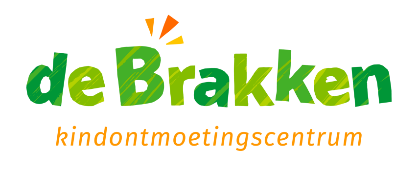 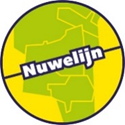 PLAN SOCIALE VEILIGHEID2020 – 2024Kindontmoetingscentrum De Brakken, RijenOpgesteld door: Cor Diepstraten 	Meerschools directeur Karin de Krom		Adjunct Directeur		Arie Oprins		Leerkracht en MR-lid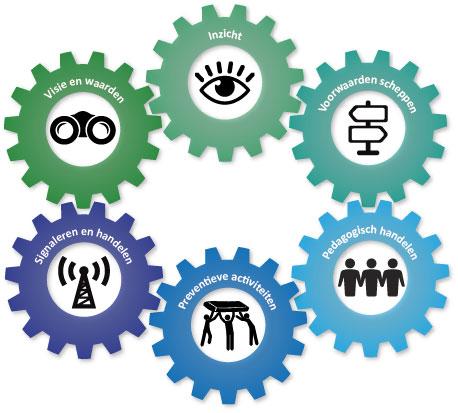 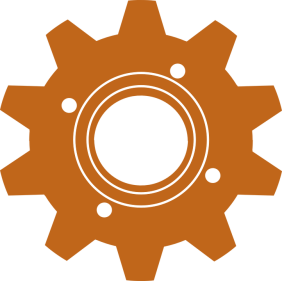 INHOUDVisie en waardenInzicht Voorwaarden scheppen Pedagogisch klimaatPreventieve activiteitenSignaleren en handelenBorging van beleidActiviteitenplan dit schooljaarBijlagen OVER DIT VEILIGHEIDSPLANDit Veiligheidsplan is vooral gericht op de Sociale veiligheid in de school. Voor de materiële veiligheid wordt al eens per vier jaar een Risico-inventarisatie en -evaluatie uitgevoerd. Dat is voor het laatst gebeurd in 2018/2019. Deze RI&E is getoetst door Arbo Unie op 30 april 2019. De uitkomsten daarvan zijn aan de school, de MR en het bestuur ter beschikking gesteld. De hoofdconclusies zijn ook in dit Veiligheidsplan opgenomen als bijlage 1.De uitkomsten daarvan zijn overwegend positief. Medewerkers ervaren het werk zelf en het werken met de directeur als positief. Aandachtspunten zijn: Werkdruk, met name door de hoeveelheid (administratief) werk en krappe pauzetijd.Voor ziekteverzuim wordt, op het moment van ontbreken van invalleerkrachten, de onderwijsassistent ingezet. Op dat moment levert de inzet van een onderwijsassistent geen bijdrage aan werkdrukvermindering. Medewerkers hebben ook te maken met ongewenst gedrag van ouders en in mindere mate van leerlingen. Dit wordt intern ook nog onvoldoende besproken. De school zit in een verbetertraject, wat erg tijdsintensief is. Ze willen samen zoeken hoe dat verminderd kan worden. Daarnaast zijn er nog enkele gebouwgebonden aandachtspunten geconstateerd. Het schoolbestuur, Nuwelijn, en de school zelf hebben deze aandachtspunten ter hand genomen.  Sinds de invoering van de Wet Sociale veiligheid in 2016 zijn scholen verplicht ook beleid te voeren op sociale veiligheid. Om dat beleid te kunnen toetsen wil de Inspectie van het Onderwijs dit beleid beschreven zien in een (Sociaal) Veiligheidsplan.  Als basis voor dit plan is gebruik gemaakt van een landelijk format. De inhoud is grotendeels gebaseerd op de door de scholen van Nuwelijn ingevulde WMK-BM 0-meting input veiligheidsplan. Daarin zijn de bouwstenen en vragen van het landelijke model Digitaal Veiligheidsplan van de Stichting School & Veiligheid opgenomen.  VISIE EN WAARDEN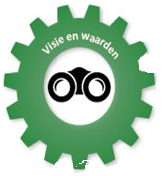 Onze school staat open voor alle leerlingen (alle religies) die aangemeld worden door hun ouders/verzorgers (tenzij het schoolondersteuningsprofiel verheldert dat wij een kind de juiste ondersteuning c.q. het juiste onderwijs niet kunnen bieden). Het is ons doel om leerlingen cognitief en sociaal te ontwikkelen, zodat ze kunnen doorstromen naar een passende vorm van vervolgonderwijs. Gelet op het eerste vinden we m.n. de vakken Taal en Rekenen van belang, en gezien het tweede besteden we veel aandacht aan het (mede) opvoeden van de leerlingen tot volwaardige en respectvolle burgers. Naast kennisoverdracht besteden we veel aandacht aan de culturele, creatieve en lichamelijke ontwikkeling van de leerlingen. We zien een sterke relatie tussen levensbeschouwelijke vorming, sociaal-emotionele ontwikkeling (o.a. omgaan met de ander en de omgeving – ontwikkeling sociale vaardigheden) en actief burgerschap en sociale cohesie. We vinden het belangrijk, dat leerlingen op een goede wijze met elkaar omgaan en dat ze respect hebben voor de mening en visie van anderen.Wat ons betreft is het zo dat als een kind niet lekker in de groep zit, dit een probleem is van iedereen en niet alleen van dat kind. Kernwaarden Onze kernwaarden zijn:Veilige sfeer: "op onze school heerst rust en structuur" Samen: "groeien doe je met elkaar" Maatwerk: "we bieden onderwijs op maat"Wat is sociale veiligheid?Sociale veiligheid draait om beschermd zijn of je beschermd voelen tegen bedreigingen die veroorzaakt worden door het gedrag van andere mensen in en om de school. Dat kan gaan om de psychische, sociale en fysieke veiligheid van leerlingen, personeel, ouders en anderen in de school. En het betreft zowel objectieve bedreigingen (strafbare feiten) als subjectieve (persoonlijk ervaren) bedreigingen. Bij sociale veiligheid gaat het om het bevorderen van positief gedrag; een positieve interactie, omgang en communicatie tussen alle bij een school betrokken personen. Daarmee wordt een positief en veilig schoolklimaat gecreëerd, dat de basis vormt voor het kunnen leren en werken van leerlingen en personeel.Onze doelen voor sociale veiligheid zijn:Wij werken aan de volgende sociale opbrengsten. Kinderen leren en ontwikkelen op school competenties die nodig zijn om in allerlei situaties op een goede manier met anderen om te gaan en bij te dragen aan de samenleving. Dit zijn vaardigheden zoals samenwerken, conflicten oplossen en zelfredzaamheid. Sociale competenties dragen daarmee bij aan een positief en sociaal veilig klimaat op school, het verbeteren van de leerprestaties en de ontwikkeling van burgerschap. Op onze school zijn duidelijkheid, veiligheid, rust en structuur belangrijk. Het gewenste leerklimaat begint al bij binnenkomst van de school. In de gangen en op het Leerplein wordt gewandeld en zachtjes gepraat. In de klas verwachten we van de kinderen dat ze hun bijdrage leveren aan het ontstaan van een fijne sfeer in de klas. SchoolregelsOm de sociale veiligheid te bevorderen hebben we schoolregels vastgesteld. Deze zijn opgenomen in de Gedragscode, die in 2020 is opgesteld. In de Gedragscode is onder meer beschreven hoe we op school met elkaar om willen gaan en welk gedrag niet gedoogd wordt. Deze Gedragscode wordt volgend jaar geëvalueerd en zo nodig bijgesteld. Daarnaast maakt iedere klas aan het begin van het schooljaar eigen gedragsregels in de klas. Dagelijks worden groepsactiviteiten / goepsbinders uitgevoerd. Daarbij wordt gebruik gemaakt van het materiaal van De Gouden Weken. De opgestelde groepsregels worden door iedereen ondertekend en in de klas opgehangenProtocollenDe school heeft een aantal protocollen beschikbaar voor situaties waarin het nodig is dat teamleden weten hoe er gehandeld moet worden. Deze protocollen zijn gebaseerd op ervaringen van de school zelf, die van andere scholen binnen Nuwelijn en in de rest van het land. Een deel daarvan is gezamenlijk opgesteld voor alle scholen van Nuwelijn. Dat zijn: Protocol medisch handelenKlokkenluidersregelingOmgaan met sociale mediaOmgaan met media bij incidenten / calamiteitenAfspraken en regels bij schoolreisjes en schoolkampenVervoersprotocolTaakomschrijvingen verplichte functionarissen veiligheid op schoolProtocol huiselijk geweld en kindermishandeling Protocol grensoverschrijdend gedragProtocol seksuele intimidatie in en om de schoolDaarnaast heeft KBS De Brakken aanvullend zelf nog protocollen gemaakt voor: Protocol Mobiele Telefoon Protocol Leerlingenvervoer en VeiligheidRechten en plichten van ouders bij extern onderzoekProtocol medicijngebruikProtocol gescheiden oudersDyslexiezorgDyscalculie protocolProtocol gezonde schoolGedragsprotocol (inclusief (Anti-)PestprotocolWij hebben een Vakgroep SEO, die voorstellen doet, ondersteunt en adviseert met betrekking tot de sociaal-emotionele ontwikkeling en sociale veiligheid. Zij hebben onder andere de Gedragscode, protocollen en sociogrammen voor de school opgesteld. De voorstellen worden met directie en team besproken en ook ter advies voorgelegd aan de MR.  INZICHT 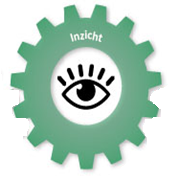 Wij vinden het belangrijk om steeds een goed en actueel beeld te hebben van de beleving van de sociale veiligheid bij alle betrokkenen. Dat doen wij door:Onze school monitort jaarlijks de sociale veiligheidsbeleving van leerlingen. We nemen een vragenlijst af via WMK. De school waarborgt de sociale en fysieke veiligheid van leerlingen en leraren (werknemers). Het waarborgen gebeurt onder andere door het afnemen van de tevredenheidspeilingen onder het personeel in het kader van de ARBO-scan.Daarnaast monitort de school ook tweejaarlijks de tevredenheid en veiligheidsbeleving van ouders te meten via de WMK-vragenlijst. De school vult tweejaarlijks de Vragenlijst input veiligheidsplan van WMK in (0-meting is in 2020 gedaan).  Wij hebben een goed beeld van de veiligheidsrisico’s en incidenten, doordat wij gebruik maken van:OngevallenregistratieIncidentenregistratie; een aantekening in het leerlingdossier in Parnassys, ten behoeve van gesprekken met leerling en ouders. Wij benutten ook de signalen van teamleden en medewerkers met taken op het gebied van sociale veiligheid om van te leren en ons veiligheidsbeleid zo nodig aan te passen. Daar is onder andere de Gedragscode uit voortgekomen. Ook ouders zijn hierbij betrokken, onder meer via de MR. VOORWAARDEN SCHEPPEN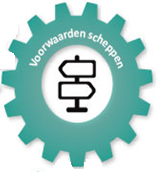 Om de sociale veiligheid op onze school te kunnen waarborgen is het belangrijk dat een aantal taken op school goed is belegd, dat er goede werkafspraken zijn gemaakt met externe organisaties en dat er goede regelingen zijn met betrekking tot privacy en het handelen bij klachten. Binnen onze school hebben wij de volgende taken of functies met betrekking tot sociale veiligheid belegd bij:  Om als dat nodig is ondersteuning of hulp te kunnen bieden aan leerlingen, ouders en/of leerkrachten heeft onze school goede werkafspraken over veiligheid gemaakt met:PolitieLeerplichtambtenaar Jeugdarts / jeugdverpleegkundige – GGDSociaal team voor gemeentelijke jeugdhulp (school)maatschappelijk werkSlachtofferhulp (indien nodig)Veilig Thuis HALTOm de privacy van onze leerlingen en ouders te beschermen heeft Nuwelijn een privacyreglement ontwikkeld voor het uitwisselen en opslaan van persoonlijke gegevens en het tegengaan van datalekken. De Brakken gaat zorgvuldig om met de privacy van ouders door zo veel mogelijk alles MET ouders samen te bespreken. Voor een bespreking in het ZAT, waarin met  externe partners van de school gesproken wordt over de ondersteuning die nodig is voor een leerling, wordt expliciet toestemming van ouders gevraagd.  Wanneer leerlingen of ouders een klacht hebben, die niet opgelost kan worden in overleg met de leerkracht of schoolleiding, dan kunnen zij terecht bij een van  de twee schoolvertrouwenspersonen, Wouter Kleemans of Daniëlle Michielsen. De school heeft een Klachtenregeling, die te vinden is in de Schoolgids.  De school is aangesloten bij de Stichting KOMM, die klachten kan afhandelen als het echt niet lukt om de klacht binnen de school op te lossen. KOMM is te bereiken via https://www.komm.nl/informatie/stichting-komm/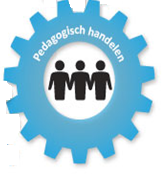 PEDAGOGISCH KLIMAATOnze slogan is: “Groeien doen we samen!” Wij willen dat ieder kind elke dag met plezier naar school komt en veel leert zodat het zich op alle gebieden goed ontwikkelt. Een sterk pedagogische klimaat is belangrijk voor iedereen. Het team zorgt samen met de kinderen voor een veilige sfeer. Persoonlijke groei start bij het mogen zijn wie je bent. We hebben daarom oog voor de individuele ontwikkeling en het welbevinden van kinderen. Groeien doe je ook met elkaar. Dat betekent ook met elkaar samenwerken, zowel door kinderen als leerkrachten en onderwijsassistenten. Vanuit een veilige sfeer werken we samen aan goed onderwijs! Onze leraren zijn van cruciaal belang. Zij hebben (onder meer) een vormende (opvoedende) taak: leerlingen opvoeden tot goede burgers. Daarom vinden we het belangrijk dat leerlingen goed met zichzelf en met anderen (dichtbij en ver weg) kunnen omgaan. Leraren creëren daartoe een veilig en gestructureerd klimaat waarin kinderen zich gewaardeerd en gerespecteerd voelen. Wij hechten veel waarde aan een positieve en motiverende leraar, een begeleider die ervoor zorgt dat de leerlingen het werk zelfstandig (samen met anderen) kunnen doen. Omdat alle leraren betrokken zijn bij de leerlingen vinden we het belangrijk dat er een goede afstemming in aanpak is. Onze pedagogische uitgangspunten: een kind moet zich veilig en geborgen weten, vertrouwen hebben in onze schoolomgeving en zich daarin vrij voelen; schoolbreed is er aandacht voor pestgedrag; orde, fatsoen en netheid zijn doelen die de gehele schooltijd door worden nagestreefd; samenwerkend leren en werken wordt in alle groepen gestimuleerd; we houden rekening met verschillen tussen kinderen via diverse soorten van aanpak.Op onze school zijn duidelijkheid, veiligheid, rust en structuur belangrijk. Het gewenste leerklimaat begint al bij binnenkomst van de school. In de gangen en op het Leerplein wordt gewandeld en zachtjes gepraat. In de klas verwachten we van de kinderen dat ze hun bijdrage leveren aan het ontstaan van een fijne sfeer in de klas. De onderstaande interventies worden op school ingezet voor het bevorderen van het werkklimaat in de verschillende groepen en richt zich op de sociaal-emotionele ontwikkeling van kinderen:Kanjertraining
Door middel van Kanjertraining bevorderen we het onderling vertrouwen in groepen. Vertrouwen is de basis voor het creëren van rust in de klas, het stimuleren van sociale veiligheid en een prettig schoolklimaat. De licentie van de Kanjertraining is inmiddels verlopen en de school overweegt nu of hiermee wordt doorgegaan of dat voor een andere methode wordt gekozen. Coöperatief lerenBij coöperatief leren gaat het om het leren samenwerken tussen (sterkere en zwakkere) leerlingen. Dit wordt gestimuleerd door coöperatieve werkvormen, waarbij kinderen in heterogene tweetallen of groepjes werken. De kinderen discussiëren samen over de leerstof, ze geven elkaar uitleg en informatie en vullen elkaar aan. Zij zoeken samen naar een oplossing en helpen elkaar.Taakspel
Taakspel stimuleert gewenst gedrag. En dat verbetert de sfeer in de klas. Met Taakspel houden leerlingen zich beter aan klassenregels. Daardoor neemt onrustig en storend gedrag af. Leerlingen kunnen dan beter en taakgericht werken. Bovendien ontstaat er een prettiger klassenklimaat. Werkwijze Sociale opbrengsten SEV training: Voor kinderen die bovenop de bovenstaande interventies nog iets extra's nodig hebben op sociaal-emotioneel gebied, is er een mogelijkheid om de Sociale en Emotionele Vaardigheidstraining (SEV-training) te volgen. Het doel van de SEV-training is om deze kinderen vanuit inzicht in de koppeling van eigen gevoel en gedachte een bewuste gedragskeuze te leren maken.De Brakken vindt het belangrijk om verbinding te maken met leerlingen door hen actief te begroeten bij het aankomen en vertrekken bij school. Wij moedigen positief gedrag aan en stimuleren positief voorbeeldgedrag door het team. 
Binnen de bouwvergaderingen spreken we elkaar zo nodig aan op gedrag. In het kader van de Gedragscode zijn we bezig met een duidelijker beleid op belonen en straffen. 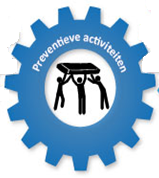 PREVENTIEVE ACTIVITEITENWij vinden het belangrijk om onze leerlingen positief en veilig sociaal gedrag aan te leren. We bieden daarom in de lessen verschillende programma’s aan.We werken op school met de Kanjermethode in alle klassen. Kanjertraining gaat over het bevorderen van onderling vertrouwen in groepen. Vertrouwen is de basis voor het creëren van rust in de klas, het stimuleren van sociale veiligheid en een prettig schoolklimaat. Daarnaast werken we met Taakspel, Coöperatief leren, SEV training en het programma Gezonde school. Bij het vak levensbeschouwing gebruiken we de methode Trefwoord, waarin ook aandacht uitgaat naar de omgang met elkaar. HALT geeft elk jaar voorlichting / lessen in de bovenbouw, onder andere over groepsdruk, vuurwerk en wat de gevolgen kunnen zijn van beginnende criminaliteit. We besteden in de lessen ook aandacht aan mediawijsheid en omgaan met sociale media. De school neemt actief deel aan de Week van de Lentekriebels en de Week tegen Pesten. Als er signalen zijn van huiselijk geweld / kindermishandeling  vertellen wij leerlingen ook op dat er ‘geheimen’ zijn waarover je moet praten en wijzen we hen op hulpverleningsmogelijkheden binnen en buiten de school. Daarnaast hebben wij een (anti-)pestprotocol en is ons pestbeleid verankerd in het zorgplan van de school.Van ons team verwachten wij goed voorbeeldgedrag en de benodigde competenties voor het bevorderen van positief gedrag en het tegengaan van onveilig gedrag. Wij werken aan de deskundigheid van al ons personeel, onder andere door signaleringscursussen en de trainingen die horen bij de preventieve methodes die we gebruiken. . Ook voor ouders bieden wij activiteiten aan, waarin wij hen informeren over de normen en waarden, regels en afspraken in de school en de methoden die we hiervoor gebruiken. Dit gebeurt onder meer binnen de Kanjertraining en de SEV-training. Ouders en verzorgers zijn voor ons belangrijke partners. Vanuit een eigen verantwoordelijkheid wordt samen vorm gegeven aan goed onderwijs. Meehelpen en -praten door ouders en verzorgers wordt door ons zeer op prijs gesteld. Samen kunnen we ervoor zorgen dat kinderen goed in hun vel zitten en hun talenten maximaal kunnen ontwikkelen. De school werkt structureel samen met ouders, een mooi voorbeeld is de ouderraad, de medezeggenschapsraad en de inzet van klassenouders.Contact met de ouders en verzorgers vinden wij van essentieel belang. Het voedt en stimuleert de samenwerking tussen school en gezin. Er worden ouderinformatieavonden, voorlichtingsavonden, startgesprekken en rapportbesprekingen georganiseerd. Ouders en verzorgers worden via de leerkrachten geïnformeerd over het onderwijs en de ontwikkeling/ voortgang van hun kind(eren). Verder communiceert de school met de ouders via Social Schools en worden er 2-wekelijkse nieuwsbrieven en 1 keer per kwartaal een onderwijskrant uitgebracht. 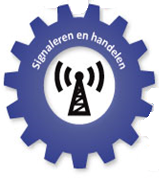 SIGNALEREN EN HANDELENOm onveilig of grensoverschrijdend gedrag snel aan te kunnen pakken is het belangrijk om signalen daarvan goed te kunnen signaleren. Dat doen we op verschillende manieren. We hebben een  leerlingvolgsysteem, waarin we de leerprestaties bijhouden. Voor het in beeld brengen van de sociaal-emotionele ontwikkeling van onze leerlingen maken we twee maal per jaar gebruik van KIJK! (onderbouw) en ZIEN! (bovenbouw). De uitkomsten daarvan worden met de ouders besproken. Wanneer er meer zicht gewenst is op de onderlinge sociale verhoudingen binnen een groep kan het sociogram worden ingezet. De teamleden zien ook veel van wat zich in de groepen afspeelt. Daartoe volgen zij ook signaleringscursussen. Ook luisteren we goed naar onze leerlingen en hun ouders en vertellen hen waar zij met hun vragen of zorgen terecht kunnen. De school heeft zelf een vertrouwenspersoon en aanspreekpunt tegen pesten, waar leerlingen (en ouders) terecht kunnen. Als er signalen zijn van onveiligheid gaan we eerst in gesprek met de leerling en/of de ouders. Ook kunnen we onze signalen delen met collega’s of de intern begeleider. Zo nodig kunnen we ook, in overleg met leerling/ouders, externe partners uit de hulpverlening inschakelen via het ZAT.  Bij specifieke vormen van grensoverschrijdend gedrag volgt de school het gedragsprotocol, zoals bij agressie, geweld, seksueel misbruik, discriminatie en pesten. Bij signalen van huiselijk geweld of kindermishandeling zijn wij verplicht de Meldcode Huiselijk geweld en kindermishandeling te volgen. Bij eventuele incidenten met grensoverschrijdend gedrag zorgt de school er allereerst voor dat het gedrag stopt. Dan is opvang van de slachtoffers eerste prioriteit. Dat doen we door het bieden van acute hulp, inschakelen van passende hulpverlening (en zo nodig ook slachtofferhulp), belangstelling te tonen voor eventueel herstel van het slachtoffer en het zorgen voor goede voorwaarden en begeleiding bij terugkeer in de school. Naar de daders toe biedt de school duidelijkheid over de gevolgen / sancties, zoals straf, de schade verhalen en bij een strafbaar feit aangifte doen. Dit conform de afspraken in het antipestprotocol en het gedragsprotocol.  Maar ook zorgen we voor goede opvang van de getuigen of ‘meelopers’, door het incident bespreekbaar te maken in de groep waarin het gebeurde en daarbij aandacht te besteden aan de rol van de omstanders – meelopers – getuigen. Ook dit conform de Gedragscode welke beschreven is in het gedragsprotocol.  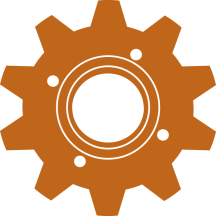 BORGING VAN BELEIDBorging van een veiligheidsaanpak vraagt om meer dan het vastleggen van protocollen, regels en afspraken en die opbergen in een ordner of bestandsmap in de computer. Het vraagt om een continu en cyclisch leerproces, dat is ingebed in het totale schoolbeleid. Veiligheidsbeleid is dus pas geborgd als het ‘leeft’ in de hoofden van iedereen in de school en verankerd is in het dagelijks handelen. Wij doen dat door het onderwerp sociale veiligheid regelmatig op de agenda te zetten, bijvoorbeeld door het bespreken en jaarlijks evalueren van dit Veiligheidsplan in de MR en door het evalueren en zo nodig bijstellen van de Gedragscode. De SEO-vakgroep vervult hierin een belangrijke rol. Die zet het veiligheidsbeleid regelmatig op de agenda en houdt het ‘levend’.Daarnaast maakt sociale veiligheid onderdeel uit van ons zorgplan, maar ook van het pedagogisch beleid, de Schoolgids, het curriculum, de ondersteuningsstructuur en de Gedragscode.  Jaarlijks bekijken we in hoeverre we de doelen van ons sociale veiligheidsbeleid behalen. Dat doen we door middel van de vragenlijsten voor Veiligheidsbeleving en tevredenheid van leerlingen, ouders en teamleden. Die worden onder meer besproken in de MR.  ACTIVITEITENPLAN DIT SCHOOLJAARDe belangrijkste aandachtspunten voor onze school voor de komende tijd zijn:Er voor zorgen dat alle betrokkenen op school (ook invallers en nieuwe medewerkers) de visie, kernwaarden, doelen, regels, afspraken en protocollen kennen of ze weten te vinden. (Dat is nu actief opgepakt door de SEO-vakgroep in het kader van het werken aan en met de Gedragscode). Beschikken over een protocol medisch handelen (dit wordt door Nuwelijn opgepakt).Beschikken over een klokkenluidersregeling (dit wordt ook door Nuwelijn opgepakt). Werken aan een helder beleid met betrekking tot belonen en straffen. In gesprek gaan met ouders over (versterking) van de sociale veiligheid in en om de school. Sociale veiligheid op de agenda zetten van team- en bouwvergaderingen. (ook dit krijgt een plek in de Gedragscode). Oriëntatie op en aanschaf van een nieuwe SEO methodePROTOCOLLEN, DRAAIBOEKEN EN REGELINGENDit Veiligheidsplan is vastgesteld op ……………. En goedgekeurd door de MR op ……………………..Het zal geëvalueerd worden op ………………………………….BIJLAGEN:Samenvatting RI&E KBS De Brakken, 30 april 2019.Samenvatting 0-meting input veiligheidsplan WMK KBS De Brakken 2020. BIJLAGE 1.	SAMENVATTING RI&E KBS DE BRAKKEN 30 april 2019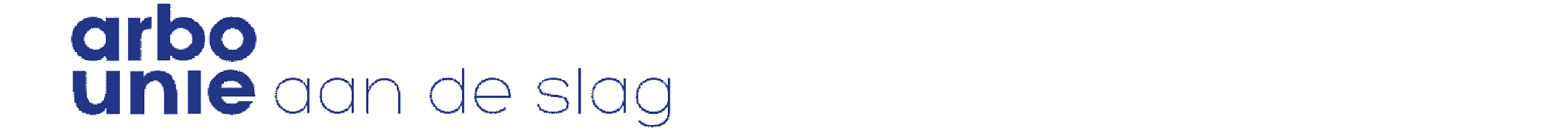 Algemene opmerkingen en aanvullingenMedewerkersbetrokkenheidDe GMR en medewerkers zijn vooraf geïnformeerd dat de RI&E uitgevoerd zou gaan worden. Het definitieve verslag en plan van aanpak zal na deze toetsing aan de MR worden toegestuurd.Dit voldoet.Werkdruk, ongewenst gedragDe eerste indruk vanuit de Quickscanresultaten (respons 88%) is positief. Medewerkers ervaren het werk zelf en het werken met de directeur als positief. Dit blijkt ook uit een uitgevoerd MTO met een gemiddelde score van een 8. Uit de Quickscan blijkt dat de samenwerking met collega’s en de sfeer wisselend gescoord wordt. Uit de Quickscan volgen vooral aandachtspunten mb.t. werkdruk en ongewenst gedrag.Uit analyse blijkt dat het bij de werkdruk vooral gaat over de hoeveelheid (administratie)werk in combinatie met de beschikbare tijd. Te weinig tijd om het werk uit te voeren komt als belangrijk sig- naal naar voren. Belangrijk is te bepalen hoe de administratie gereduceerd kan worden. Hier ligt ook een verantwoordelijkheid van medewerkers. Bepaal met het team welke 3-5 administratieve werkzaamheden het meeste tijd kosten en waar winst te behalen valt. Dit kan vervolgens op een studiedag nader uitgewerkt worden. Hetzelfde geldt voor het effectief omgaan met de beschikbare tijd. Welke prioriteiten kunnen gesteld worden en wat kan wel/niet hierin gedaan worden.Voor ziekteverzuim worden de onderwijsassistenten ingezet omdat er geen andere oplossing voor handen is. Deze inzet gaat dan ten koste van de werkdrukreductie omdat eigenlijk de onderwijsas- sistenten bedoeld zijn voor extra ondersteuning van de leerkracht. Er is een hoge verzuimdrempel, hierdoor gaan medewerkers lang door. Het risico bestaat dat als een medewerker toch uitvalt dit langdurige uitval betekent. Het tijdig herkennen van stresssignalen en het sturen op mentale veer- kracht kan hierbij helpend zijn. In een studiedag kan hier wellicht ruimte voor gecreëerd worden.Ongewenst gedrag komt voor. Het gaat dan met name om ongewenst gedrag vanuit ouders (en in mindere mate vanuit leerlingen). Er zijn geen signalen gemeld bij de directeur. Intern komt onge- wenst gedrag niet naar voren. Bespreek de resultaten tijdens een teamvergadering en neem hierin ook het beleid van de stichting door (zodra het PSA-beleid opgesteld is). Bepaal samen welke maatregelen er verder genomen kunnen worden: richting (leerlingen en) ouders. Roep medewerkers (wederom) op om incidenten te melden.Werktijden zijn binnen de norm, maar pauzetijd lijkt krap. Dit heeft te maken met pauzeren en het surveilleren. Blijvende aandacht hiervoor is gewenst.Scholing: Er is structurele nascholing.De school zit in een verbetertraject. Dit is tijdsintensief en hierdoor is er minder overlegtijd beschik- baar. Het is belangrijk gezamenlijk te bepalen hoe het verbetertraject minder tijdsintensief kan wor- den.Werkdrukmiddelen: De werkdrukmiddelen zijn ingezet voor twee onderwijsassistenten: onder- en bovenbouw. Zij nemen klassen of kleinere groepjes over. De leerkrachten hebben dan de tijd om administratieve taken te doen. Geadviseerd wordt dit te evalueren eind van het schooljaar. Heeft de inzet van deze middelen bijgedragen aan reductie van werkdruk?Gebouwgebonden factoren, inrichting, bedrijfshulpverlening Hierin zijn voldoende adequate actiepunten geformuleerdAanvulling (gesignaleerd tijdens rondgang)Apparatuur:De kolomboor in de werkruimte van de conciërge heeft geen keuringssticker. Advies: Laat deze machine keuren, of afvoeren als deze niet gebruikt wordt.Plattegronden:In het oude gedeelte hangen geen ontruimingsplattegronden in de lokalen, maar centraal in de hal. Wel is er een klapper aanwezig voor elke groep met daarin de ontruimingsplattegrond en een presentielijst. Dit voldoet.Blusmiddelen:In de ICT-ruimte op de bovenverdieping is een CO2-blusser aanwezig, maar er hangt geen pictogram hiervoor op de deur. Advies: Plaats een dergelijk pictogram, en ga na of deze blusser ook correct op de plattegronden in aangegeven. Indien dit niet het geval is, pas dit aan.Lift:Op de lift ontbreekt een aanduiding “niet gebruiken in geval van nood”. Advies: Plaats deze op de toegangsdeuren van beide verdiepingen.Beoordeling op onderdelenPAGO/PMO-adviesUit een RI&E toets dient zo nodig vanuit de Arbodienst een advies te volgen voor Periodiek Arbeids- gezondheidskundig Onderzoek (PAGO of PMO). Op basis van voorliggende resultaten zijn voor KBS De Brakken: Werkdruk voor alle medewerkers en RSI + achteruitgang van het zicht voor kantoor medewerkers als restrisico’s bepaald. Geadviseerd wordt om hier aandacht aan te besteden in het PAGO/PMO. Bepaal de (minimum) inhoud van het PAGO/PMO altijd samen met uw bedrijfsarts.Medewerkers worden door de stichting wel in de gelegenheid gesteld om elke 5 jaar gezondheidsonderzoek te ondergaan.BIJLAGE 2.	SAMENVATTING 0-METING INPUT VEILIGHEIDSPLAN WMK KBS DE BRAKKEN 2020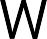 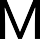 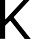 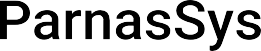 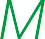 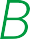 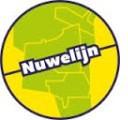 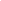 Slotconclusies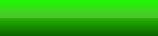 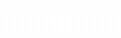 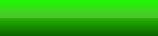 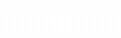 KBS De Brakken scoort als organisatie een 3,31. Daarmee scoort de organisatie ruim voldoende.De respons op de Veiligheid was 83%: 10 van de 12 respondenten heeft de Veiligheid ingevuld. Het responspercentage is uitstekend; de Veiligheid werd door heel veel respondenten ingevuld. Daardoor geven de uitslagen een zeer betrouwbaar beeld van de mening van de respondenten.Waardering van de vragenHoogste en laagste scores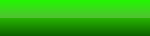 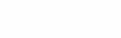 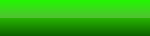 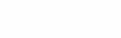 Schoolvertrouwenspersoon	Wouter KleemansDaniëlle Michielsen 	w.kleemans@brakken.nld.michielsen@brakken.nlIntern begeleider 	Vincent PistoriusMarjolein Verhees		v.pistorius@brakken.nlm.verhees@nuwelijn.nlCoördinator van beleid mbt pestenMarjolein Verheesm.verhees@nuwelijn.nlAanspreekpunt in het kader van pestenMarjolein Verheesm.verhees@nuwelijn.nlBedrijfshulpverlenerRob Bierings (e.a.)r.bierings@brakken.nlPreventiemedewerkerWouter Kleemansw.kleemans@brakken.nlAandachtsfunctionaris hg en kindermishandelingMarjolein Verheesm.verhees@nuwelijn.nlOVERZICHT VAN PROTOCOLLEN, DRAAIBOEKEN, ENZ. OVERZICHT VAN PROTOCOLLEN, DRAAIBOEKEN, ENZ. OVERZICHT VAN PROTOCOLLEN, DRAAIBOEKEN, ENZ. Protocol Mobiele Telefoonhttps://docs.google.com/document/d/1IEo-bjSFm2YmX5EBsrfBnoA9Da76IRoW3YBZBkTKF5U/edit?usp=sharingProtocol Leerlingenvervoer en Veiligheidhttps://docs.google.com/document/d/1uShEiD4YcB_UyTQ_FlDQ7MM9EES4GaO-S1Ggu3rsSQw/edit?usp=sharingProtocol medicijngebruikhttps://drive.google.com/file/d/1ol4w4YH-dkiE7F93QfCzRWfUu5MGNtdq/view?usp=sharingProtocol gescheiden oudershttps://drive.google.com/file/d/12usKx-jmOFGhx2dvVctnYpa2Apm9PDQ1/view?usp=sharingDyslexiezorghttps://docs.google.com/open?id=1wUkmK-zpHdt0K9flvFollGiPduDn2KFBQHHlirNK-x0&authuser=m.verhees%40nuwelijn.nl&usp=drive_fsDyscalculie protocolhttps://docs.google.com/document/d/1qEaqr2u-lNu8_RPMZESNx0OG8CEfvW-Zm0AvWmD0Cow/edit?usp=sharingProtocol gezonde schoolhttps://drive.google.com/file/d/1o8FyDxAmQwgA9jNmpfzg9xfihDkkEYdT/view?usp=sharingGedragsprotocol, inclusief anti-pestprotocolhttps://drive.google.com/file/d/14ompY8f424WZ94L5ONnx7BqCWEX1wklS/view?usp=sharingprotocol leerlingenzorg door externenhttps://docs.google.com/open?id=10zwVR4GjjK740IppPcU1fe1pM4jP2J4qJWmQrAPFfCE&authuser=m.verhees%40nuwelijn.nl&usp=drive_fsOnderwerpIngevuldBeoor- delingOpmerkingenBeheer Quickscan√√28 van de 32 uitgenodigde personen hebbeningevuld. Respons 88%. Dit is voldoende.Algemene verplichtingen Arbowet√√Alle relevante gegevens ingevuld.Personeel en gezondheid√√Alle relevante gegevens ingevuld.Agressie en geweld, PSA- beleid√√Alle relevante gegevens ingevuld.V&G Schoolgebouw√√Alle relevante gegevens ingevuld.Brandpreventie en bedrijfshulpverleningAlle relevante gegevens ingevuld.Evaluatie√√Geen knelpunten gesignaleerd.Plan van Aanpak√Voldoet.Ziekteverzuim√√Heeft aandacht van de bedrijfsartsArbeidsongevallen√√Geen.Onvoldoende (score tot 2,50)00,0%Zwak (matig) (score tussen 2,50 en 3,00)89,9%Voldoende (score tussen 3,00 en 3,25)2632,1%Ruim voldoende (score tussen 3,25 en 3,50)2125,9%Goed (score tussen 3,50 en 3,75)2024,7%Uitstekend (score tussen 3,75 en 4,00)56,2%BeleidsterreinGSESGSES12340 Niet van toepassing/weet niet1. Visie, kernwaarden, doelen en regels en afspraken KBS De Brakken1. Visie, kernwaarden, doelen en regels en afspraken KBS De Brakken1. Visie, kernwaarden, doelen en regels en afspraken KBS De Brakken1. Visie, kernwaarden, doelen en regels en afspraken KBS De Brakken0%30%70%0%In de klassen worden (ieder jaar) gezamenlijk gedragen gedragsregels opgesteld3,703,700%0%30%70%0%Alle betrokkenen kennen de visie, kernwaarden, doelen, regels, afspraken en protocollen of weten waar ze die kunnen vinden. Dit geldt ook voor nieuwe medewerkers. De school informeert hen hierover2,802,8010%20%50%20%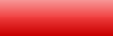 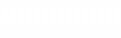 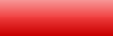 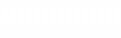 0%2. Inzicht in de veiligheidsbeleving, incidenten en risico’s KBS De Brakken2. Inzicht in de veiligheidsbeleving, incidenten en risico’s KBS De Brakken2. Inzicht in de veiligheidsbeleving, incidenten en risico’s KBS De Brakken2. Inzicht in de veiligheidsbeleving, incidenten en risico’s KBS De Brakken0%40%40%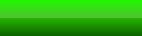 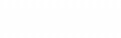 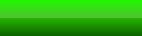 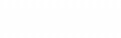 20%De school benut niet-wettelijk verplichte bronnen om een beeld te vormen van veiligheidsrisico's en incidenten3,503,500%0%40%40%20%De school heeft een goed en steeds actueel beeld van de beleving van de veiligheid op school door monitoring onder leerlingen, personeel, ouders en andere betrokkenen bij de school3,303,300%0%70%30%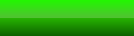 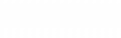 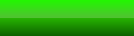 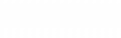 0%3. Voorwaarden, taken en samenwerking KBS De Brakken3. Voorwaarden, taken en samenwerking KBS De Brakken3. Voorwaarden, taken en samenwerking KBS De Brakken3. Voorwaarden, taken en samenwerking KBS De Brakken0%10%90%           0%De school heeft een algemeen privacyreglement ten behoeve van de privacybescherming van ouders/leerlingen. Ook voor de samenwerking/uitwisseling van gegevens met externe partners, bijvoorbeeld in een ondersteuningsteam, MDO of ZAT3,903,900%0%10%90%           0%De school beschikt over een klokkenluidersregeling en een protocol medisch handelen2,712,7110%0%60%0%30%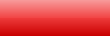 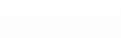 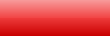 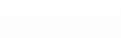 4. Pedagogisch handelen KBS De Brakken4. Pedagogisch handelen KBS De Brakken4. Pedagogisch handelen KBS De Brakken4. Pedagogisch handelen KBS De Brakken10%30%60%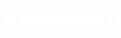 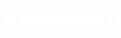 0%De school stimuleert dat alle personeelsleden voorbeeldgedrag vertonen op het gebied van positief gedrag3,503,500%10%30%60%0%BeleidsterreinBeleidsterreinGSES12340 Niet van toepassing/weet niet5. Preventieve programma’s en activiteiten KBS De Brakken5. Preventieve programma’s en activiteiten KBS De Brakken5. Preventieve programma’s en activiteiten KBS De Brakken5. Preventieve programma’s en activiteiten KBS De Brakken0%50%50%0%In de klassen worden wettelijk verplichte leerstof, activiteiten of evidence- of practice-based programma's aangeboden, gericht op het bevorderen van positief gedrag en het  tegengaan van onveilig gedragIn de klassen worden wettelijk verplichte leerstof, activiteiten of evidence- of practice-based programma's aangeboden, gericht op het bevorderen van positief gedrag en het  tegengaan van onveilig gedrag3,500%0%50%50%0%Die scholing en training wordt aangeboden aan alle betrokken functionarissen binnen de schoolDie scholing en training wordt aangeboden aan alle betrokken functionarissen binnen de school3,0010%0%60%20%10%	6. Signaleren en actief handelen KBS De Brakken6. Signaleren en actief handelen KBS De Brakken6. Signaleren en actief handelen KBS De Brakken6. Signaleren en actief handelen KBS De Brakken0%0%90%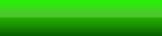 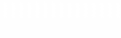 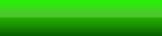 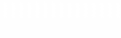 10%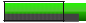 Expliciete signalen van leerlingen en ouders over onveiligheid en pesten worden altijd serieus genomenExpliciete signalen van leerlingen en ouders over onveiligheid en pesten worden altijd serieus genomen4,000%0%0%90%10%De gemaakte afspraken en protocollen worden altijd nageleefd bij grensoverschrijdend gedrag of incidentenDe gemaakte afspraken en protocollen worden altijd nageleefd bij grensoverschrijdend gedrag of incidenten3,110%10%60%20%10%7. Kwaliteitszorg KBS De Brakken7. Kwaliteitszorg KBS De Brakken7. Kwaliteitszorg KBS De Brakken7. Kwaliteitszorg KBS De Brakken0%30%70%0%Bij ons op school kan ieder teamlid altijd terugvallen op een collega bij grensoverschrijdend gedrag of onveilige situatiesBij ons op school kan ieder teamlid altijd terugvallen op een collega bij grensoverschrijdend gedrag of onveilige situaties3,700%0%30%70%0%Bij ons op school wordt regelmatig met ouders gesproken over (versterking van) de sociale veiligheid in en om schoolBij ons op school wordt regelmatig met ouders gesproken over (versterking van) de sociale veiligheid in en om school2,7010%30%40%20%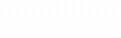 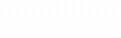 0%8. Veiligheid, beleid en documenten KBS De Brakken8. Veiligheid, beleid en documenten KBS De Brakken8. Veiligheid, beleid en documenten KBS De Brakken8. Veiligheid, beleid en documenten KBS De Brakken0%0%20%80%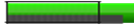 Bij ons op school maakt veiligheid onderdeel uit van ons leerlingenstatuutBij ons op school maakt veiligheid onderdeel uit van ons leerlingenstatuut4,000%0%0%20%80%Bij ons op school maakt veiligheid onderdeel uit van de bouwvergaderingenBij ons op school maakt veiligheid onderdeel uit van de bouwvergaderingen2,9020%0%50%30%0%